Rochester Epidemiology Project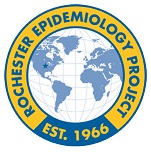 Community Advisory BoardMay 26, 2016Meeting # 13AgendaMEDIA	 WORKTEAM			EVENTS WORKTEAM		Joan Rose				Liz Morice		Ashley Borgschatz			Milena Nunez GarciaMarie Cano				Harold StewartKen Caron				Aundrea Taylor-DouglasCarissa Eppens			Thursday, May 26th Thursday, May 26th Thursday, May 26th TimeEventSpeaker5:30 p.m. – 6:00 p.m.Dinner and discussionWork teams touch baseREP in the news PPT6:00 p.m. – 6:15 p.m.Ice breakerDenny6:15 p.m.Introduce Robin AdamsLori6:15 p.m. – 6:45 p.m.50 years of the REPElizabeth6:45 p.m. – 7:15 p.m.Results of  January 2016 meeting evaluationMission statementBackground educationWork teamsWomen’s ExpoLori7:15 p.m. – 7:45 p.m.Review REP website and CAB CornerReview REP videoCHNA meeting Lori7:45 p.m. – 8:00 p.m.Meeting wrap upNext board meeting:  September 8th Meeting evaluationComplete and return to LoriDenny